MODULO DI DICHIARAZIONE TASSA SUI RIFIUTI (TARI) PER UTENZA DOMESTICA Io sottoscritto/a.............................................................................................................................................. nato/a il / / a............................................................................................................................. residente a....................................................Loc........................................................................................... via................................................................................................................................................n°.... .......... tel.1..........................................................................tel.2............................................................................... e-mail............................................................................................................................................................ Codice fiscale: 			, consapevole delle sanzioni di cui all’art. n.76 del D.P.R. n.445/00 e s.m.i. in caso di dichiarazioni mendaci, false attestazioni e/o uso di atti falsi, previste dal codice penale e dalle leggi speciali in materia, sotto la propria responsabilità: DICHIARA, A DECORRERE DAL	 /	 / □ L’INIZIO della detenzione/occupazione (allegare copia planimetria catastale) dell'immobile ubicato in via.......................................................................................................................... ............n°..........int. ......... Località.......................................................................................................................................................... 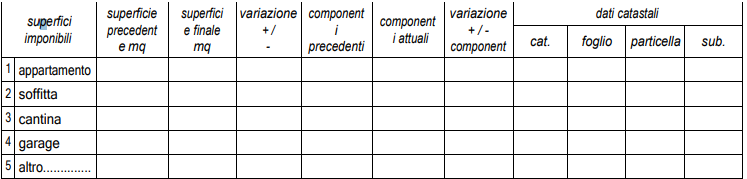 □ DI PROPRIETA' (□ prima casa - □ seconda casa); □ IN AFFITTO; □ COMODATO D'USO; □ NUOVA COSTRUZIONE Generalità del proprietario (se diverso dal dichiarante; indicare nome, cognome, indirizzo e telefono)............. ...................................................................................................................................................................... Ex intestatario/occupante (nome, cognome, indirizzo e telefono)............................................................... ...................................................................................................................................................................... □ LA CESSAZIONE della detenzione/occupazione dell'immobile ubicato in via.......................................... ..........................................................................................................................n°.........int.........piano... ....... Località .................................................................................................................. i cui dati catastali sono: immobile 1) categoria.............; foglio............; particella............; subalterno .......... ; immobile 2) categoria.............; foglio............; particella............; subalterno .......... ;PER IL SEGUENTE MOTIVO □ trasloco nel Comune di _____________________: □ nuova occupazione (compilare riquadro superiore di inizio detenzione/occupazione); □ coabitazione con Sig/Sig.ra................................................................................(codice contribuente n°...................) □ trasferimento in altro Comune (indicare nuovo indirizzo per invio cartella di pagamento a saldo); □ ristrutturazione temporanea (allegare copia S.C.I.A.); □ decesso del titolare Immobile restituito/venduto/affittato a (nome, cognome, indirizzo e telefono)......................................... ....................................................................................................................................................................□ LA VARIAZIONE dei seguenti dati: □ della SUPERFICIE (allegare copia planimetria catastale) e/o della quantità di OCCUPANTI dell’immobile la cui tassa sui rifiuti è intestata a ................................................................................................................□ del TITOLARE della tassa sui rifiuti da: Sig./Sig.ra...................................................................................................................................................... codice fiscale: ; (codice contribuente.........................) a Sig./Sig.ra................................................................................................................................................... Eventuali comunicazioni del dichiarante.......................................................................................................Richiesta recapito cartella di pagamento (da compilare solo se diverso dalla residenza) Presso........................................................................................................................................................ ...................................................................................................................................................................Data									 Firma Tutela della Privacy: Informativa art. n. 13 del D.Lgs. n.196/2003. La informiamo che i dati personali da Lei forniti verranno trattati esclusivamente per lo svolgimento di funzioni istituzionali nei limiti stabiliti dalla legge o dal regolamento. La comunicazione e la diffusione ad enti pubblici economici e non è ammessa solo se prevista da norme di legge o di regolamento o se risulta necessario per lo svolgimento di funzioni istituzionali. Il trattamento dei Suoi dati personali verrà effettuato con strumenti manuali, informatici o telematici in modo da garantire sicurezza e riservatezza. In ogni caso la protezione sarà assicurata anche in caso di attivazione di strumenti tecnologicamente più avanzati di quelli attualmente in uso. Il conferimento dei dati in via diretta mediante dichiarazione sostitutiva o in via indiretta mediante indicazione dell'amministrazione presso la quale tali dati possono essere acquisiti è da ritenersi obbligatorio. Il rifiuto di rispondere comporterà automaticamente l'impossibilità di dar corso all'istanza da Lei avanzata. Il titolare del trattamento dei dati personali da Lei sopra riportati è il Comune di Terranova di Pollini. Si rammenta, infine, che Lei potrà esercitare i diritti riconosciuti dall'art. 7 ss. Del D.Lgs. 196/2003. Il richiedente acconsente inoltre ad essere informato sullo stato del procedimento via e-mail e telefono. Dopo aver letto e compreso la nota informativa ai sensi dell.Art.13 del D.Lgs 196/2003, consento al loro trattamento nella misura necessaria per il perseguimento delle necessità d'ufficio e così come specificati nell'informativa.Data 									FirmaAllegati in copia (se pertinenti): □ documento d'identità; □ planimetria catastale; □ visura catastale; □ contratto di locazione/compravendita; □ S.C.I.A. Spazio riservato all'Ufficio Tributi Visto di regolarità.